«Об утверждении муниципальной программы «Развитие и поддержка малого и среднего предпринимательства на территории муниципального образования сельского поселения «Кузьёль» на 2023- 2025 гг.»Во исполнении ст.14 Федерального закона Российской Федерации от 06 октября 2003 №131-ФЗ «Об общих принципах организации местного самоуправления в Российской Федерации», Устава сельского поселения «Кузьёль» муниципального района «Койгородский» Республики КомиАдминистрация сельского поселения «Кузьёль» постановляет:1. Утвердить муниципальную программу «Развитие и поддержка малого и среднего предпринимательства на территории муниципального образования сельского поселения «Кузьёль» на 2023- 2025 гг.» согласно приложению 1.2. Настоящее постановление подлежит официальному обнародованию.         Глава сельского поселения «Кузьёль»                            В.П.ШакироваУТВЕРЖДЕНАПостановлением администрациисельского поселения «Кузьёль» от  01.02.2023 № 01/02Муниципальная программа«Развитие и поддержка малого и среднего предпринимательствана территории муниципального образования сельского поселения «Кузьёль» на 2023-2025 гг.» ПАСПОРТ1. Содержание проблемы и обоснование ее решения программными методамиМалые и средние предприятия имеют важное социально-экономическое значение. Они быстро адаптируются к меняющимся требованиям рынка и вносят существенный вклад в муниципальное образование сельского поселения «Кузьёль». Создание предпосылок для занятия собственным бизнесом и последующая комплексная и системная поддержка являются необходимыми условиями для решения основных проблем, препятствующих развитию малого и среднего предпринимательства: отсутствие или недостаток средств для создания и развития предпринимательства; неразвитость инфраструктуры малого и среднего предпринимательства; недостаток квалифицированных кадров; недостаточное информационное обеспечение.Комплексный характер взаимосвязанных проблем в сфере малого и среднего предпринимательства определяет программно-целевой метод их решения.Развитие малого и среднего предпринимательства во многом обусловлено потребительским спросом населения и его покупательной способностью. Вместе с тем субъекты малого и среднего предпринимательства характеризуются меньшей устойчивостью и конкурентоспособностью, чем крупные предприятия, а значит, нуждаются в содействии со стороны администрации муниципального образования сельского поселения «Кузьёль». По видам деятельности малые и средние предприятия муниципального образования сельского поселения «Кузьёль» охватывают различные сферы: Стратегической целью развития малого и среднего предпринимательства в поселении является увеличение вклада малого и среднего предпринимательства в экономику поселения в целом с одновременными структурными изменениями в сфере малого и среднего предпринимательства в пользу производственного и инновационного сектора.В качестве приоритета развития малого и среднего предпринимательства в сельском поселении «Кузьёль» определено следующее - улучшение условий ведения предпринимательской деятельности, стимулирование и поддержка предпринимательских инициатив жителей поселения.Приоритетными видами деятельности определены следующие сферы деятельности:а) лесозаготовительная и деревоперерабатывающая деятельность;б) лесоводство и прочая лесохозяйственная деятельность;В долгосрочном периоде возможна корректировка приоритетов с учетом достижения запланированных показателей развития малого и среднего предпринимательства и условий федеральной политики в сфере развития малого и среднего предпринимательства.В соответствии с приоритетом определена цель программы - развитие малого и среднего предпринимательства в сельском поселении.Для достижения цели необходимо решение задачи - формирование благоприятной среды для развития малого и среднего предпринимательства в сельском поселении «Кузьёль».2. Программные мероприятия3. Ресурсное обеспечение       На реализацию Программы бюджетных ассигнований  не потребуется. 4. Управление реализацией ПрограммыВыполнение Программы предполагается осуществить администрацией сельского поселения «Кузьёль», которая:осуществляет мониторинг в ходе реализации мероприятий Программы;при возникновении необходимости вносит изменения в Программу с пояснительной запиской или указанием положений, требующих соответствующих изменений;Администрация сельского поселения «Кузьёль» представляет в установленном порядке Совету сельского поселения «Кузьёль» отчет о ходе реализации Программ.5. Показатели, характеризующие эффективность выполнения Программы6. Последствия реализации Программы1. увеличение  количества субъектов малого и среднего предпринимательства, получивших поддержку из бюджетов  различного уровня;2. увеличение количества созданных рабочих мест в субъектах малого и среднего предпринимательства, получателей поддержки.“Кузьель” сикт овмодчоминса администрация“Кузьель” сикт овмодчоминса администрация“Кузьель” сикт овмодчоминса администрация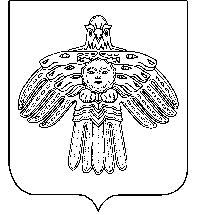 Администрациясельского поселения«Кузьель»Администрациясельского поселения«Кузьель»ПОСТАНОВЛЕНИЕШУÖМот               01 февраля 2023 г.№ № 01/02 Наименование 
Программы        Муниципальная программа «Развитие и поддержка малого и среднего предпринимательства на территории муниципального образования сельского поселения «Кузьёль» на 2023 - 2025 гг.»Основание для  разработки Программы1. п.28 ст. 14 Федерального закона от 06.10.2003 года  № 131-ФЗ «Об общих принципах организации местного самоуправления в Российской Федерации»;2. ст.16 Федерального закона от 24 июля 2007 года N 209-ФЗ «О развитии малого и среднего предпринимательства в Российской Федерации»;3. Устав сельского поселения «Кузьёль» муниципального района «Койгородский» Республики Коми;4.Постановление администрации сельского поселения «Кузьёль» от 30.09.2020 г. № 05/09 «Об утверждении Правил формирования, ведения, обязательного опубликования перечня муниципального имущества МО сельского поселения «Кузьёль», свободного от прав третьих лиц (за исключением имущественных прав субъектов малого и среднего предпринимательства), предусмотренного частью 4 статьи 18 Федерального закона «О развитии малого и среднего предпринимательства в Российской Федерации»;5. Решение Совета сельского поселения «Кузьёль» от 29.09.2020 года № I-24/78 «Об утверждении порядка предоставления имущественной поддержки предназначенного по передаче во владение и (или) пользование субъектам малого и среднего предпринимательства и организациям, образующим инфраструктуру поддержки субъектов малого и среднего предпринимательства».Заказчик  и исполнитель
Программы        Администрация сельского поселения «Кузьёль»Цель  Программы               Развитие малого и среднего предпринимательства в сельском поселении «Кузьёль»Задачи  Программы                1.оказание информационно-консультационной поддержки субъектам малого и среднего предпринимательства, содействие в повышении их профессионального уровня; 2. содействие развитию инфраструктуры у субъектов малого и среднего предпринимательства;3. оказание помощи в создании новых рабочих мест и социально-трудовой адаптации безработных гражданСроки реализации   Программы    2023-2025 гг.Перечень   основных направлений   программы               1.оказание административно-организационной и информационной поддержки субъектов малого и среднего предпринимательстваПредполагаемые объемы и источники финансирования ПрограммыПредполагаемый общий объем финансовых средств, необходимых для реализации Программы, составляет 0,0 тыс. руб., в том числе по годам:2023 год –0,0 тыс. руб.2024 год –0,0 тыс. руб.2025 год –0,0 тыс. руб.Оценка эффективности исполнения ПрограммыРаздел 5 ПрограммыКоличество предприятий -  всего, ед.из них:из них:из них:из них:Количество предприятий -  всего, ед.крупныесредние предприятиямалые предприятиямикропредприятияПредприятия лесозаготовки и лесопереработкиПредприятия лесозаготовки и лесопереработкиПредприятия лесозаготовки и лесопереработкиПредприятия лесозаготовки и лесопереработкиПредприятия лесозаготовки и лесопереработки2или 100%0002или 100%Предприятия торговлиПредприятия торговлиПредприятия торговлиПредприятия торговлиПредприятия торговли1или 100%0001или 100%Предприятия бытового обслуживанияПредприятия бытового обслуживанияПредприятия бытового обслуживанияПредприятия бытового обслуживанияПредприятия бытового обслуживания0или 100%0000или 100%Предприятия общественного питанияПредприятия общественного питанияПредприятия общественного питанияПредприятия общественного питанияПредприятия общественного питания0или 100%0000или 100%№ п/пНаименование основных мероприятий программыОбъемы финансирования (в тыс. руб.)Объемы финансирования (в тыс. руб.)Объемы финансирования (в тыс. руб.)20232024202512345     1. Оказание административно-организационной и информационной поддержки субъектам малого и среднего предпринимательства     1. Оказание административно-организационной и информационной поддержки субъектам малого и среднего предпринимательства     1. Оказание административно-организационной и информационной поддержки субъектам малого и среднего предпринимательства     1. Оказание административно-организационной и информационной поддержки субъектам малого и среднего предпринимательства     1. Оказание административно-организационной и информационной поддержки субъектам малого и среднего предпринимательства1.1.Повышение  профессионального и образовательного уровня индивидуальных предпринимателей и граждан, желающих организовать собственное дело, по различным вопросам осуществления предпринимательской деятельности: направление на обучение, семинары районного и республиканского значения, совещания с представителями органов, представляющих интересы малого и среднего бизнеса и субъектами малого и среднего предпринимательства---1.2.Повышение уровня информированности субъектов малого и среднего предпринимательства в отношении существующих мер поддержки и других вопросов предпринимательской деятельности:1) доведение до субъектов малого и среднего предпринимательства информации по созданию и реализации программ местного, районного и республиканского уровня;2) взаимодействие со средствами массовой информации: организация опубликования материалов о развитии малого и среднего предпринимательства в средствах массовой информации, а также на сайте http://akoidin.ru/admin---Итого по первому разделу:0002. Финансовая и имущественная поддержка субъектам малого предпринимательства2. Финансовая и имущественная поддержка субъектам малого предпринимательства2. Финансовая и имущественная поддержка субъектам малого предпринимательства2. Финансовая и имущественная поддержка субъектам малого предпринимательства2. Финансовая и имущественная поддержка субъектам малого предпринимательства2.1.Ознакомление с Перечнем муниципального имущества сельского поселения «Кузьёль», предназначенного для оказания имущественной поддержки субъектам малого и среднего предпринимательства и организациям, образующим инфраструктуру поддержки субъектов малого и среднего предпринимательств---2.2.Субсидирование за счет средств местного бюджета субъектам малого предпринимательства части затрат  по приобретению основных средств (оборудования, техники и материальных ценностей) с целью развития бизнеса0,00,00,02.3.Предоставление муниципального имущества в аренду путём проведения администрацией торгов в форме аукциона или конкурса в порядке, установленном действующим законодательством, с участием малого и среднего предпринимательства---2.4.Предоставление муниципальных преференций субъектам малого и среднего предпринимательства---Итого по второму разделу:0,00,00,0Всего по разделам:0,00,00,0№ п/пПоказатели2023год2024год2025год1Количество субъектов малого и среднего предпринимательства, получивших:имущественную поддержку2Количество сохраненных рабочих мест субъектов малого  и среднего предпринимательства, получивших поддержку предыдущем году3Развитие нового вида малого и среднего предпринимательства на территории МО сельского поселения «Кузьёль»4Количество созданных рабочих мест в субъектах  малого  и среднего предпринимательства, получателей  поддержки